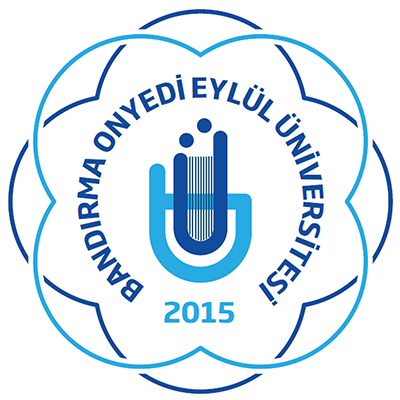 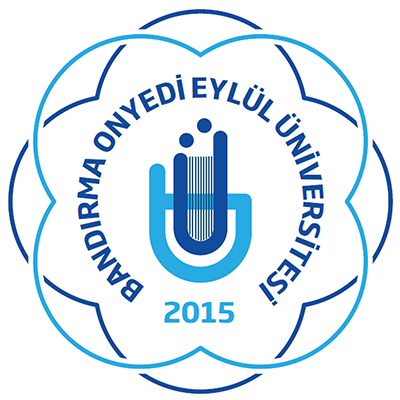 UYARI: (BANÜ / SOSYAL BİLİMLER Enstitüsü /Anabilim Dalı olarak EBYS’den seçilip antetli kağıt başlığı oluşturulmalıdır)Dosya Kodu : 302.04.01		     			          Konu: … adlı öğrencinin Yeterlik Sınav Sonucu Hk.SOSYAL BİLİMLER ENSTİTÜSÜ MÜDÜRLÜĞÜNE,Enstitümüzün, ’na kayıtlı  numaralı öğrencisi ’nin  “Doktora Yeterlik Sınavı Sonucu” ile ilgili sınav evrakları ekte sunulmuştur.Gereğini ve bilgilerinizi arz ederim.										Anabilim Dalı Başkanı											e-İmzalıEK: 	1. Doktora Yeterlik Sınav Jürisi Tutanağı		       	2. Yazılı sınavda jüri üyeleri tarafından sorulan sorular ve cevap kağıdına ait evrak	 	3. Sözlü sınavda jüri üyeleri tarafından sorulan sorulara ait evrak	Bandırma Onyedi Eylül Üniversitesi Lisansüstü Eğitim-Öğretim Yönetmeliğinin 48/4 maddesi gereğince,  Doktora Yeterlik Sınavını yapmakla görevlendirilen sınav jürimiz, Sınava  giren, …………………………………. Anabilim Dalımız, ………………………………………Programı    numaralı Doktora öğrencisi   ’nin doktora yeterlik yazılı sınavını   Tarihinde    -    saatleri arasında, sözlü sınavını tarihinde    -    saatleri arasında yönetmeliğe uygun olarak yapmıştır. Yeterlik Sınav Jürimiz öğrencinin yazılı sınavlardaki başarı durumunu değerlendirerek       olduğuna karar vermiştir.Yeterlik Sınav Jürimiz öğrencinin sözlü sınavlardaki başarı durumunu değerlendirerek       olduğuna karar vermiştir.DOKTORA YETERLİK SINAV JÜRİSİDoktora Yeterlik Sınavı MADDE 48 – (4) Yeterlik sınavı yazılı ve sözlü olarak iki bölüm halinde yapılır. Yazılı sınavda başarılı olan öğrenci sözlü sınava alınır. Yazılı ve sözlü sınav aşamalarında her bir jüri üyesi, öğrencinin başarı notunu 100 üzerinden değerlendirir. Başarı notu 70 ve üzeridir. Sınav jürileri, öğrencinin yazılı ve sözlü sınavlardaki nihaî başarı durumunu değerlendirirken her bir jüri üyesinin verdiği notları ayrı ayrı dikkate alarak, öğrencinin başarılı veya başarısız olduğuna salt çoğunlukla karar verir. Bu karar, enstitü anabilim/anasanat dalı başkanlığınca yeterlik sınavını izleyen üç gün içinde enstitüye tutanakla bildirilir.Jüri Üyesi(Unvanı ve Adı Soyadı, Üniversite, Fakülte, Anabilim Dalı)Yazılı Sınav NotuSözlü Sınav NotuİmzaJüri Üyesi(Unvanı ve Adı Soyadı, Üniversite, Fakülte, Anabilim Dalı)Rakam (Yazıyla)Rakam (Yazıyla)İmza12345